Years 10 – 14 Admissions(There is a separate policy for admission to Year 9 because the current Year 9 were admitted by non-academic criteria during Covid-19.)Criteria for admission into Coleraine Grammar School to current Years 10 - 12All pupils should be the correct age for admission into a given year group unless there are exceptional circumstances.All applications should be put in writing.The school will not, as a result of offering a place, exceed the school’s enrolment number as agreed with the Department of Education.Applicants may be admitted to a particular year group provided thatKey Stage 3 (Years 9 and 10) places are available in the year group to which the applicant is applyingKey Stage 4 (Years 11 and 12) places are available in the subjects which the applicant must follow to meet the statutory and school curriculum, and his/her subject choices.Behavioural, disciplinary and attendance information about the pupil will also be requested by CGS and must indicate a satisfactory record.Admission into Year 12 (or during Year 11) will be highly dependent on GCSE courses which the pupil has already studied matching with those available in Coleraine Grammar School.Criteria for Admission to current Years 10 – 12The following criteria will be applied progressively to admit pupils to the school in Years 10 to 12.The applicant has a score in the Common Entrance Assessment provided by the Association for Quality Education which is commensurate with the scores of pupils in the year group to which s/he is applying.The applicant may elect to take a standardised test suitable to the age of the applicant, and CGS will facilitate this. If the applicant did not take the AQE test, CGS will require the applicant to take a standardised test suitable to the age of the applicant. In either case, applicants with higher scores will then be admitted to CGS ahead of those with lower scores. This is provided the score indicates that the applicant’s academic ability is commensurate with the pupils in the year group to which s/he is applying.If the test scores of two or more applicants are equal, then the tie breaker criteria will apply: –Tie Breaker CriteriaChildren who have a child of the family enrolled at Coleraine Grammar School.Random selection: a numbered disc representing each child’s name will be placed in a ‘hat’, and an independent person will withdraw the required number of discs from the ‘hat’, under the observation of a second independent person and a school representative. Places will be allocated, and a waiting list will be formed according to the order in which the discs are withdrawn.Sixth Form AdmissionsCriteria for admission into Coleraine Grammar School in Sixth FormAll pupils should be the correct age for admission into a given year group unless there are exceptional circumstances.All applications should be put in writing.The school will not, as a result of offering a place, exceed the school’s enrolment number as agreed with the Department of Education.Applicants may be admitted to Sixth Form provided that places are available in the subjects which the applicant wishes to study.Admission into Year 14 (or during Year 13) will be highly dependent on AS/A2 courses which the pupil has already studied matching with those available in Coleraine Grammar School.Criteria for Admission to Sixth Form at Year 13In the following criteria “GCSE” means full course GCSE. In addition to the general requirements, applicants for places in Year 13 must have;A minimum of a Grade C in both GCSE Mathematics AND in GCSE English / GCSE English Language.A minimum of 7 GCSE passes at grade C or better, including a minimum of 3 GCSE Grade B passes, amounting to 10 points.   GCSE A*/A = 3 points B= 2 points C* = 1.5 points C = 1 pointA maximum of one BTec Level 2 qualification with at least a Merit may be substituted for a GCSE Grade B passOccupational Studies qualifications are not acceptable for entry to Sixth Form.In general applicants should have achieved at least a Grade B at GCSE in the subjects which they intend to study at AS/A2 level. Please refer to the Sixth Form Booklet for subject specific criteria which may include a requirement for GCSE Grade A.A good record of attendance, punctuality and behaviour.Where the performance at GCSE has been affected by sustained illness or other verifiable reason, pupil applications will be considered on an individual basis.The admission of applicants to Year 13 will not cause the Department of Education’s guidelines on the maximum numbers of pupils in practical classes to be exceeded or in any other way compromise the school’s resources or ability to deliver the curriculum.Following the allocation of Year 13 places to Coleraine Grammar School pupils from pupils presently enrolled in CGS; applications will be considered from pupils from other schools in line with the criteria above and Department of Education criteria.
External applicants to Coleraine Grammar School must also present:School previous school reports for Y11 and Y12Printouts of external GCSE resultsAll pupils admitted to Sixth Form must sign a Code of Conduct to abide by the school’s expected standards of conduct, uniform, attendance and commitment to academic study.Criteria for progression into Year 14Criteria for progression from Year 13 into Year 14 in Coleraine Grammar School.Criteria for progression into year 14Pupils must achieve a pass (A – E) in three AS Level subjects.Pupils must achieve a grade D in at least two AS Level subjects.Where the performance at AS Level has been affected by sustained illness or other verifiable reason, progression to year 14 will be considered on an individual basis.Last Reviewed – December 2022                               Review Due – December 2023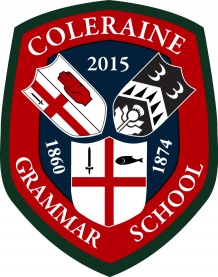 